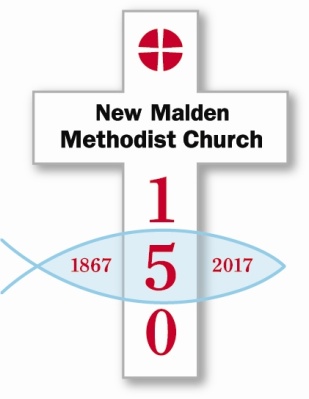 Sunday 18th June Launch service Rev Steve Wild followed by Bring & Share LunchUnveiling of mosaicSaturday 24th JuneChildren’s PartyYouth EventSunday 25th JuneChurch Family Picnic in Beverley ParkSaturday 1st JulyMalden Fortnight Parade, Hymnathon, Friday 7th JulyExhibition 10-2Saturday 8th JulyExhibition 10-4Celebratory meal with entertainerSunday 9th JulyTuesday 11th JulyMeeting PointRobin Gill –History of the local area with reference to NMMC 150ASaturday 15th JulyMalden Fortnight concert TBC?Sunday 16th JulyJunior Church Festival Church Family BBQ